Obec Česká Metujezveřejňuje záměr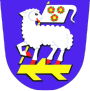 pronájem nebytových prostor ve vlastnictví obce za účelem provozování restauraceNebytové prostory na adrese Česká Metuje 10, 549 56Nebytové prostory budou pronajaty pouze za účelem provozování restauračního zařízeníNájem restaurace je 2.000,-Kč/měsíc + poplatky 1.550,-Kč/měsíc (voda, topení), elektřina bude vedena přímo na provozovateleRestaurace je vybavena nábytkem a spotřebičiBližší informace k podmínkám pronájmu - na obecním úřadu, internetových stránkách obce nebo na tel. čísle 491 541 248O pronájmu tohoto nebytového prostoru bude rozhodovat zastupitelstvo obce Česká Metuje na veřejném zasedáníZájemci mají možnost k tomuto záměru se vyjádřit a předložit své nabídky písemně na obecním úřadu v České Metuji.Josef Cibulka	starosta obce Česká Metuje									V České Metuji dne 19. 4. 2022Vyvěšeno dne: 19. 4. 2022Svěšeno dne: 